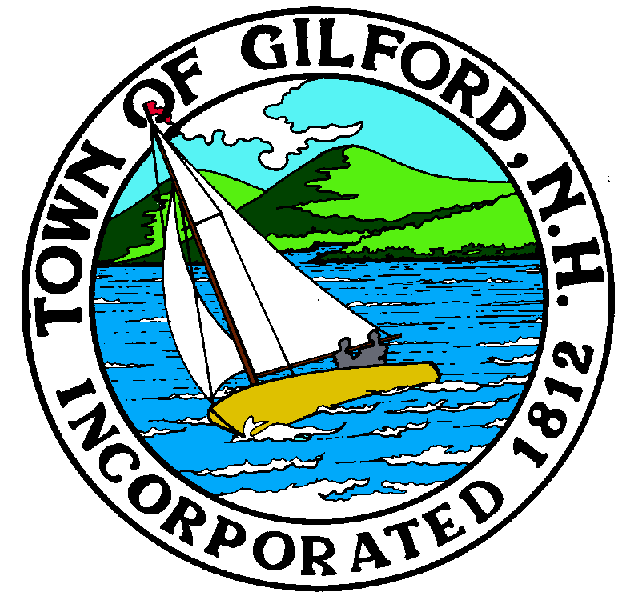 GILFORD CONSERVATION COMMISSIONTUESDAYMARCH 2, 2021GILFORD TOWN HALL47 CHERRY VALLEY RDGILFORD, NH  03249Weeks Steering Committee will be meeting @ 6:00 p.m. & the Conservation Commission will meet @ 7:00 p.m.* Due to COVID-19, anyone may join the meeting via Zoom Meeting:https://us02web.zoom.us/j/86152987246?pwd=U0hmaVRxRTFaL05lNFB4WUxtWmNlUT09Meeting ID: 861 5298 7246 & Passcode: 3gxyehPLEDGE OF ALLEGIANCEATTENDANCE:a)  Call Meeting to Orderb)  Establish a quorum c)  Approval of AgendaPRESENTATIONS:1)  Tim Nolin, Town Forester, Forest Management for discussion on the Weeks Parcel on Belknap Mountain Road, including Steering Committee. 2)  Weeks Parcel Steering Committee updateAPPLICATIONS: 1.  Standard Dredge & Fill, Wetlands Permit Application for Douglas & Susan Flint at 135 Dockham Shore Rd2.  Standard Dredge & Fill, Wetlands Permit Application for Gangal, Puneet and Geeti at 193 Dockham Shore     Rd3.  Standard Dredge & Fill, Wetlands Permit Application for Thomas & Tara Benson at 56 Terrace Hill RdNON-PUBLIC:(If Needed) Non-public Session Per RSA 91-A:3 II (d) Consideration of the acquisition, sale, or lease of real or personal property which, if discussed in public, would likely benefit a party or parties whose interests are adverse to those of the general community. OTHER BUSINESS:1.   	Johnson wind damage (if needed) 2.	Tim Nolin Weeks Forestry proposal3.	End of year budget report Lee4.	OtherCORRESPONDENCE / WORKSHOPS:  MINUTES: ADJOURNMENT:  